Free 2 Be Me Dance Volunteer Application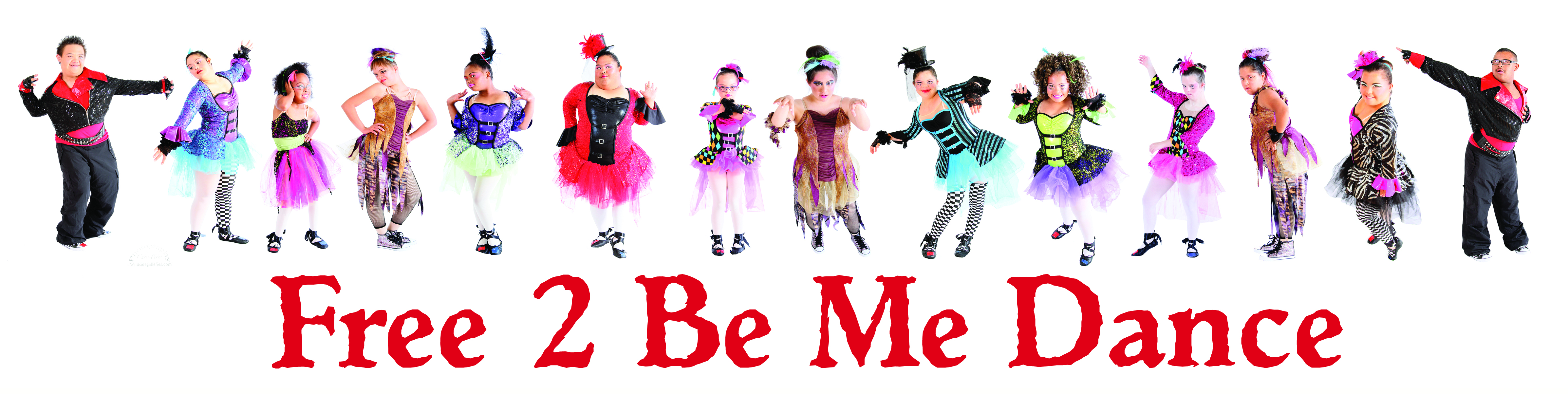 Name:Age:Phone:Email:Address:School or work affiliation:What is the best way to contact you?    Text      Phone call      Email Volunteering for community service hours?    Yes  or  NoHow did you hear about Free 2 Be Me Dance?What sparked your interest?Are you interested in short-term or long-term commitment?Would you be interested in teaching in the future?What else would you like us to know about you?-------------------------------------------------                     Signature/date